AGENCY INFORMATION LISTThe following contacts may be useful resources tofamilies and children experiencing homelessness.Child Abuse and Neglect Hotlinewww.dss.virginia.gov/abuse/index2.cgi800-552-7096Childhelp National Child Abuse Hotlinewww.childhelp.org	800-422-4453Cover Virginia - Medicaid & FAMISwww.coverva.org	855-242-8282Free Tax Assistance and Earned Income Tax Creditwww.irs.gov/eitc 	800-829-1040Hill Burton Free and Reduced-Cost Hospital Carewww.hrsa.gov/gethealthcare/affordable/hillburton800-638-0742National Center for Homeless Educationwww.serve.org/nche	800-308-2145National Human Trafficking Resource Centerhttp://traffickingresourcecenter.org888-373-7888National Runaway Safelinewww.1800runaway.org	800-786-2929SNAP: Supplemental Nutrition Assistance Programwww.dss.virginia.gov/benefit/foodstamp.cgi800-552-3431Social Security Administration Hotlinewww.ssa.gov	800-772-1213Virginia Housing Development AuthorityVirginia School Immunization Requirementswww.vdh.virginia.gov/immunization/requirements800-568-1929VA Sexual and Domestic Violence Action Alliancewww.vsdvalliance.org	804-377-0335The federal McKinney-Vento Act guarantees school enrollment for anyone who, due to a lack of permanent housing, lives in inadequate or temporary settings, such as:Emergency shelters or transitional housingMotels, hotels, or campgrounds due to lack of an adequate alternativeCars, parks, public places, bus or train stations, or abandoned buildingsDoubled up with relatives or friends due to loss of housing or economic hardship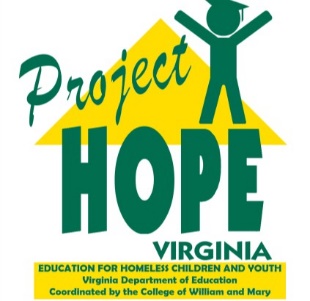 Virginia Department of EducationThe College of William and Mary – SOEP.O. Box 8795Williamsburg, VA 23187-8795Office: (757) 221-4002Toll Free in Virginia (877) 455-3412 homlss@wm.edu | www.wm.edu/hopeLocal Homeless Education Liaison:Cathey Burks, McKinney-Vento LiaisonBedford County Public Schools310 S Bridge StreetBedford, VA 24523cburks@bedford.k12.va.us540-586-1045 Ext. 10274What Families Need to KnowYour Child Can Enroll in School…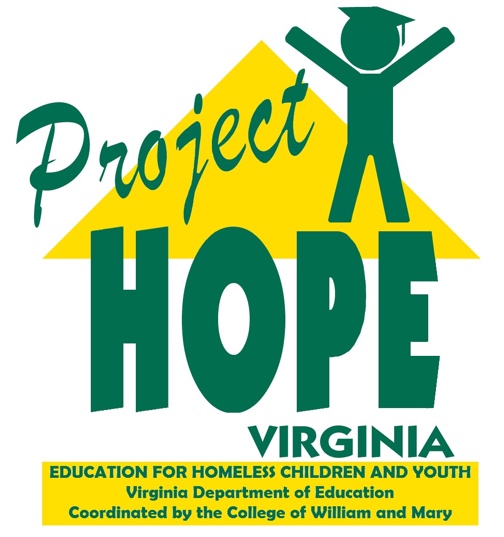 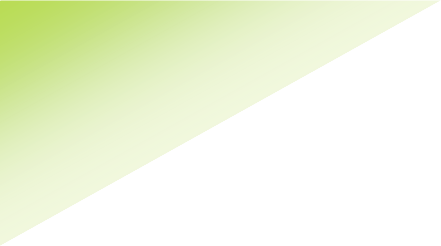 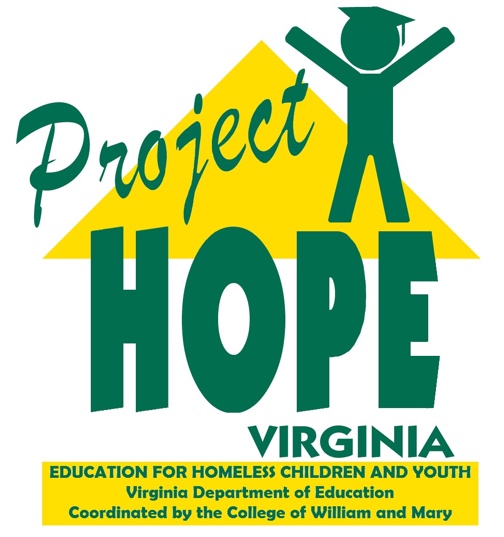 Even if you have:Uncertain HousingA Temporary AddressNo Permanent Physical Address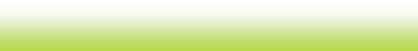 Paid for by funds from the McKinney-Vento Education for Homeless Children and Youth (EHCY) Program through the Virginia Department of Education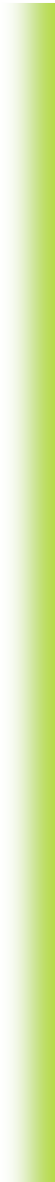 Fall 2018EDUCATIONAL RIGHTS FOR CHILDREN AND YOUTH LACKING FIXED, REGULAR, AND ADEQUATE HOUSING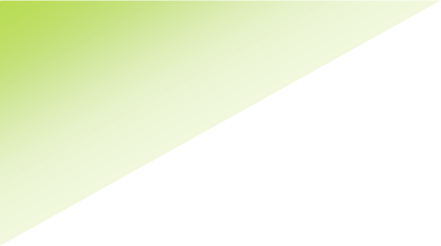 Families should know:You do not need a permanent address to enroll your child in school.Your child cannot be denied school enrollment when school records or other enrollment documentation are not immediately available.Your child may be able to remain in the same school (school of origin) even if you move.When in your child’s best interest, he or she has the right to request transportation assistance.Schools must provide you with a written explanation if a placement dispute occurs, and you may appeal the school’s decision.Your child automatically qualifies to participate in free breakfast and lunch programs.Your child has the right to participate in extracurricular activities and all federal, state, or local programs for which he/she is eligible.Youth not accompanied by a parent or guardian and lacking fixed, regular, and adequate housing have these same rights.AT SCHOOL, ASK ABOUT THESE SERVICESBasic school suppliesBefore and after school programsContact information for community agencies and helpful resourcesCredit recovery optionsGifted or talented programsHomeless assistance programsMentoring programsPreschool programsPrograms to help children learn EnglishSpecial education programs for students with disabilities, especially if the student has previously received special education servicesSummer school programsTutoring programsSchools give children and youth experiencing homelessness hope and a chance for a better future.If you have questions, contact the school division’s local homeless education liaison or Project HOPE-Virginia.TIPS FOR FAMILIES WHO MOVE OFTENKeep a copy of birth certificates and school records accessible.Safeguard all health and immunization records.Have a reliable person keep a second copy of the child’s birth certificate, school records, and health information.Enroll children in school as soon as possible.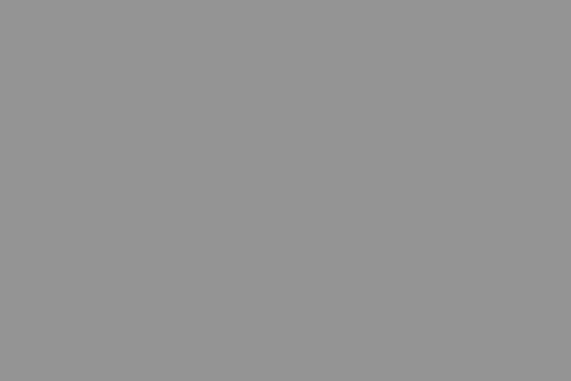 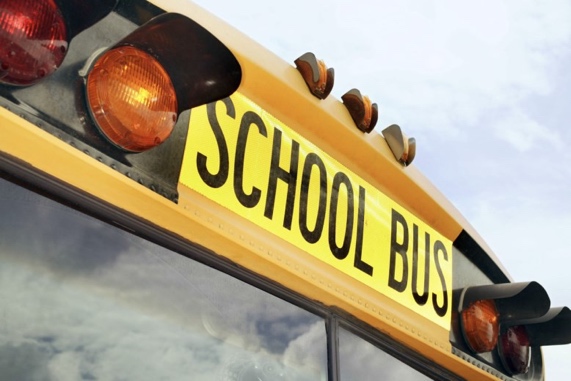 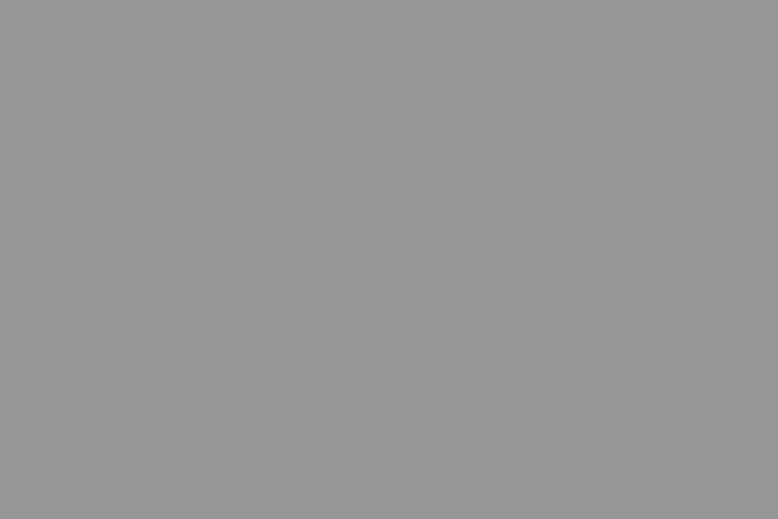 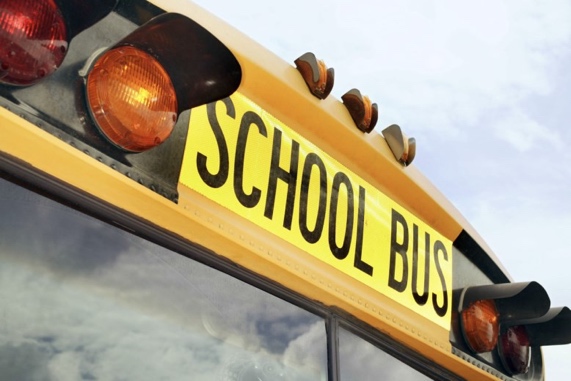 WHAT YOU CAN DO BEFORE MOVINGTell your child’s teacher and principal that your child is moving and give them the new address.Let school officials know if you want your child to stay in his/her school of origin while you are getting the family stabilized.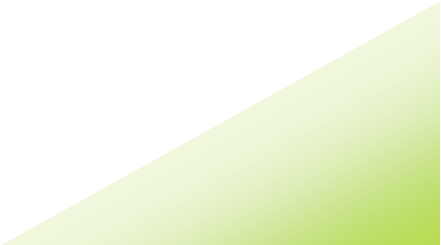 Ask for a copy of your child’s school records, including immunizations.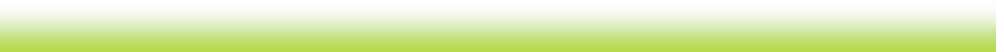 